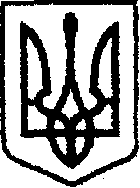 У К Р А Ї Н Ачернігівська обласна державна адміністраціяУПРАВЛІННЯ  КАПІТАЛЬНОГО БУДІВНИЦТВАН А К А З «20» березня 2019 року	        м. Чернігів		                           № 82Про затвердження Положення про систему преміювання працівників Управління, які виконують функції з обслуговуванняВідповідно до Кодексу законів про працю України, Закону України «Про оплату праці» від 24.03.1995 № 108/95-ВР, постанови Кабінету Міністрів України від 18.01.2017 № 15 «Питання оплати праці працівників державних органів» (із змінами внесеними постановою Кабінету міністрів України від 06 лютого 2019 року №102 «Про внесення змін до деяких постанов Кабінету Міністрів України щодо впорядкування структури заробітної плати працівників державних органів, судів, органів та установ системи правосуддя у 2019 році»), з метою впорядкування та вдосконалення умов оплати праці працівників Управління, які виконують функції з обслуговування, наказую:  1. Затвердити Положення про систему преміювання працівників, які виконують функції з обслуговування Управління капітального будівництва Чернігівської обласної державної адміністрації (додається).2. Контроль за виконанням наказу залишаю за собою.В.о. начальника                                                                          Н.КОВАЛЬЧУКДодаток  до колективного договоруУправління капітального будівництва Чернігівської обласної державної адміністраціїПОЛОЖЕННЯ 
про систему преміювання працівників, які виконують функції з обслуговування Управління капітального будівництваЧернігівської обласної державної адміністраціїЧернігів2019І. Загальні положення1. Положення про систему преміювання працівників, які виконують функції з обслуговування (далі – працівники) Управління капітального будівництва Чернігівської обласної державної адміністрації (далі – Управління, Положення) розроблене відповідно до Кодексу законів про працю України, Закону України «Про оплату праці» від 24.03.1995 № 108/95-ВР, Постанови Кабінету Міністрів України від 18.01.2017 № 15 "Питання оплати праці працівників державних органів" і встановлює порядок визначення розмірів, нарахування та виплати премій працівникам Управління капітального будівництва Чернігівської обласної державної адміністрації (далі - Управління). 2. Преміювання працівників, проводиться з метою матеріального стимулювання високопродуктивної праці, підвищення її ефективності, якості, заінтересованості у досягненні її кінцевого результату та посилення персональної відповідальності за доручену роботу або поставлені завдання.3. Працівникам, які виконують функції з обслуговування встановлюється місячна або квартальна премія відповідно до особистого внеску в загальний результат роботи Управління.4. Встановлення премій працівникам Управління проводиться начальником Управління відповідно до затвердженого ним положення про преміювання і погодженого з первинною профспілковою організацією Управління.5. Розмір премії працівникам встановлюється начальником Управління шляхом видання відповідного наказу.6. Розмір премій, яку може отримати працівник, не обмежується ІІ. Порядок визначення розміру премії працівникам Управління1. Порядок розрахунку та розподілу фонду преміювання в Управлінні визначається у положенні про преміювання Управління.2. При визначенні особистого вкладу кожного працівника і відділу, зокрема в загальні результати роботи, враховується рівень виконання працівниками посадових обов’язків, професіоналізм, якість роботи, обсяг роботи, що виконується, термін перебування на займаній посаді, відповідальність, оперативність мислення, виконавська дисципліна, якість ведення документації по будівництву та діловодству, якість проведення технічного нагляду за будівництвом, професійні знання, ініціатива.3. Преміювання окремих працівників та відділів проводиться за результатами роботи за місяць, відповідно до їх особистого вкладу, і зокрема вкладу відділу в загальні результати роботи.4. У разі несвоєчасного виконання завдань, погіршення якості роботи і порушення трудової дисципліни зазначена премія може бути зменшена або скасована. За місяць, у якому винесена догана виробнича премія не виплачується.5. За періоди відпусток (основної, додаткової та інших, передбачених законодавством), тимчасової непрацездатності та в інших випадках, коли згідно із законодавством виплати проводяться з розрахунку середньої заробітної плати, місячна або квартальна премія працівникам не нараховується.ІІІ. Порядок нарахування та виплати премій1. Відділ фінансового забезпечення Управління щомісяця або щокварталу розраховує фонд преміювання Управління в розрізі кожного самостійного структурного підрозділу залежно від їхньої штатної чисельності та доводить зазначену інформацію до відома їхніх керівників.2. Керівники самостійних структурних підрозділів Управління або особи, які їх замінюють, на основі розрахунків, наданих відділом фінансового забезпечення, готують обґрунтоване подання щодо встановлення розміру місячної або квартальної премії кожному працівнику з урахуванням пропозицій безпосередніх керівників.3. Місячна премія працівникам Управління  виплачується не пізніше від терміну виплати заробітної плати за місяць, у якому нараховано премію, квартальна премія - не пізніше від терміну виплати заробітної плати за останній місяць кварталу, за який проводиться преміювання.Заступник начальника відділу з питань управління персоналом та організаційної роботи                                                        І.КРАВЧЕНКОПОГОДЖЕНОГолова первинної профспілковоїорганізації Управління капітального будівництва Чернігівської обласної державної адміністрації___________________ Ю.М.Козлянченко« 20 »  березня    2019ЗАТВЕРДЖУЮВ.о. начальникаУправління капітального будівництва Чернігівської обласної державної адміністрації________________   Н.М.Ковальчук«20 »   березня   2019